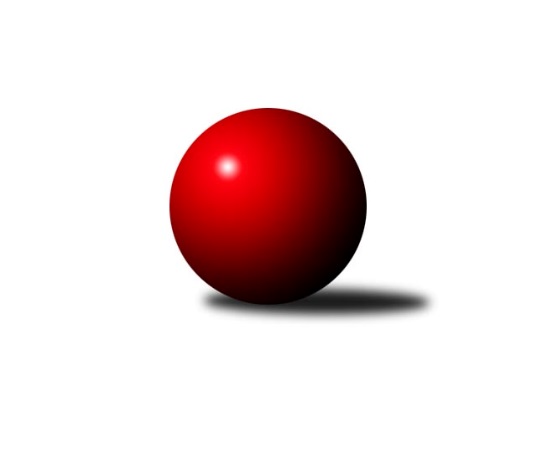 Č.7Ročník 2016/2017	10.12.2016Nejlepšího výkonu v tomto kole: 3514 dosáhlo družstvo: TJ Start Rychnov n. Kn.2. KLM A 2016/2017Výsledky 7. kolaSouhrnný přehled výsledků:TJ Sokol Duchcov	- SKK Rokycany ˝B˝	8:0	3414:3249	17.5:6.5	9.12.TJ Start Rychnov n. Kn.	- TJ Sokol Kdyně	5.5:2.5	3514:3472	13.0:11.0	10.12.SKK Bohušovice	- KK Lokomotiva Tábor	4:4	3166:3164	15.0:9.0	10.12.TJ Slovan Karlovy Vary	- TJ Dynamo Liberec	5:3	3230:3158	14.0:10.0	10.12.KK Kosmonosy 	- KK SDS Sadská	3:5	3263:3302	11.0:13.0	10.12.KK Konstruktiva Praha 	- TJ Sokol Kolín 	6:2	3211:3115	13.0:11.0	10.12.TJ Start Rychnov n. Kn.	- TJ Slovan Karlovy Vary	6:2	3622:3507	16.5:7.5	5.11.TJ Dynamo Liberec	- SKK Bohušovice	2:6	3150:3310	8.0:16.0	5.11.KK Lokomotiva Tábor	- KK Kosmonosy 	5:3	3388:3361	11.0:13.0	5.11.KK SDS Sadská	- TJ Sokol Duchcov	6:2	3419:3380	14.5:9.5	5.11.TJ Sokol Kdyně	- TJ Sokol Kolín 	6:2	3441:3339	13.5:10.5	5.11.SKK Rokycany ˝B˝	- KK Konstruktiva Praha 	7:1	3328:3167	17.5:6.5	5.11.TJ Sokol Duchcov	- KK Lokomotiva Tábor	8:0	3420:3207	17.0:7.0	11.11.SKK Bohušovice	- TJ Start Rychnov n. Kn.	6:2	3265:3185	14.5:9.5	12.11.TJ Slovan Karlovy Vary	- TJ Sokol Kdyně	7:1	3229:3183	14.0:10.0	12.11.KK Kosmonosy 	- TJ Dynamo Liberec	7:1	3349:3149	15.5:8.5	12.11.TJ Sokol Kolín 	- SKK Rokycany ˝B˝	3:5	3159:3197	11.0:13.0	12.11.KK Konstruktiva Praha 	- KK SDS Sadská	2:6	3104:3256	10.0:14.0	12.11.TJ Sokol Kdyně	- SKK Rokycany ˝B˝	6:2	3332:3314	13.0:11.0	19.11.KK SDS Sadská	- TJ Sokol Kolín 	6:2	3319:3215	13.5:10.5	19.11.KK Lokomotiva Tábor	- KK Konstruktiva Praha 	5:3	3367:3197	14.5:9.5	19.11.TJ Dynamo Liberec	- TJ Sokol Duchcov	3:5	3284:3308	12.0:12.0	19.11.TJ Start Rychnov n. Kn.	- KK Kosmonosy 	5:3	3474:3257	14.5:9.5	19.11.TJ Slovan Karlovy Vary	- SKK Bohušovice	5:3	3208:3128	15.0:9.0	19.11.TJ Sokol Duchcov	- TJ Start Rychnov n. Kn.	5.5:2.5	3308:3303	11.0:13.0	2.12.SKK Bohušovice	- TJ Sokol Kdyně	2:6	3202:3253	11.5:12.5	3.12.KK Kosmonosy 	- TJ Slovan Karlovy Vary	5:3	3364:3228	16.0:8.0	3.12.SKK Rokycany ˝B˝	- KK SDS Sadská	3:5	3295:3354	12.0:12.0	3.12.TJ Sokol Kolín 	- KK Lokomotiva Tábor	2:6	3158:3293	12.0:12.0	3.12.KK Konstruktiva Praha 	- TJ Dynamo Liberec	3:5	3131:3204	10.5:13.5	3.12.Tabulka družstev:	1.	TJ Sokol Kdyně	11	9	0	2	59.5 : 28.5 	149.5 : 114.5 	 3330	18	2.	TJ Sokol Duchcov	11	8	0	3	59.5 : 28.5 	154.0 : 110.0 	 3323	16	3.	KK SDS Sadská	11	8	0	3	56.0 : 32.0 	148.0 : 116.0 	 3293	16	4.	TJ Start Rychnov n. Kn.	11	7	1	3	53.0 : 35.0 	144.0 : 120.0 	 3299	15	5.	TJ Slovan Karlovy Vary	11	7	0	4	48.0 : 40.0 	123.0 : 141.0 	 3288	14	6.	SKK Bohušovice	11	6	1	4	47.0 : 41.0 	138.0 : 126.0 	 3204	13	7.	KK Lokomotiva Tábor	11	5	1	5	40.0 : 48.0 	120.0 : 144.0 	 3295	11	8.	SKK Rokycany ˝B˝	11	5	0	6	39.0 : 49.0 	130.0 : 134.0 	 3249	10	9.	KK Kosmonosy	11	4	0	7	40.0 : 48.0 	135.0 : 129.0 	 3242	8	10.	TJ Dynamo Liberec	11	3	0	8	31.0 : 57.0 	120.0 : 144.0 	 3245	6	11.	KK Konstruktiva Praha	11	2	1	8	34.0 : 54.0 	116.5 : 147.5 	 3197	5	12.	TJ Sokol Kolín	11	0	0	11	21.0 : 67.0 	106.0 : 158.0 	 3171	0Podrobné výsledky kola:	 TJ Sokol Duchcov	3414	8:0	3249	SKK Rokycany ˝B˝	Pavel Šporel	128 	 151 	 147 	134	560 	 3.5:0.5 	 525 	 122	136 	 147	120	Libor Bureš	Miloš Civín	147 	 148 	 150 	135	580 	 3:1 	 541 	 135	135 	 128	143	Jan Holšan	František Dobiáš	139 	 136 	 130 	141	546 	 2:2 	 542 	 129	148 	 139	126	Ladislav Moulis	Tomáš Štraicher	137 	 136 	 151 	145	569 	 3:1 	 547 	 129	140 	 141	137	Martin Prokůpek	Josef Pecha	138 	 138 	 149 	150	575 	 2:2 	 548 	 141	125 	 154	128	Petr Fara	Zdeněk Ransdorf	153 	 134 	 148 	149	584 	 4:0 	 546 	 137	130 	 146	133	Pavel Andrlík ml.rozhodčí: Nejlepší výkon utkání: 584 - Zdeněk Ransdorf	 TJ Start Rychnov n. Kn.	3514	5.5:2.5	3472	TJ Sokol Kdyně	Dalibor Ksandr	153 	 133 	 159 	146	591 	 3:1 	 559 	 126	156 	 139	138	Viktor Pytlík *1	Martin Holakovský	151 	 129 	 143 	132	555 	 1:3 	 603 	 159	159 	 138	147	Michael Kotál	Vojta Šípek	145 	 161 	 160 	152	618 	 2:2 	 618 	 142	170 	 165	141	Tomáš Timura	Jiří Brouček	132 	 145 	 133 	129	539 	 1:3 	 584 	 137	144 	 161	142	Václav Kuželík ml.	Jaroslav Kejzlar	144 	 136 	 143 	142	565 	 3:1 	 542 	 135	147 	 129	131	Jindřich Dvořák	Martin Čihák	166 	 150 	 161 	169	646 	 3:1 	 566 	 129	154 	 136	147	David Machálekrozhodčí: střídání: *1 od 67. hodu Jiří Benda st.Nejlepší výkon utkání: 646 - Martin Čihák	 SKK Bohušovice	3166	4:4	3164	KK Lokomotiva Tábor	Milan Perníček	132 	 130 	 163 	138	563 	 4:0 	 510 	 123	129 	 124	134	Borek Jelínek	Radek Sipek	129 	 145 	 116 	145	535 	 2:2 	 553 	 119	147 	 145	142	Karel Smažík	Jaromír Hnát	142 	 121 	 115 	124	502 	 2:2 	 521 	 116	138 	 147	120	Miroslav Dvořák	Lukáš Dařílek	142 	 120 	 116 	120	498 	 2:2 	 525 	 131	141 	 138	115	Petr Chval	Jiří Semerád	142 	 135 	 139 	145	561 	 3:1 	 535 	 120	143 	 128	144	David Kášek	Tomáš Svoboda	145 	 111 	 115 	136	507 	 2:2 	 520 	 116	123 	 152	129	Ladislav Takáčrozhodčí: Nejlepší výkon utkání: 563 - Milan Perníček	 TJ Slovan Karlovy Vary	3230	5:3	3158	TJ Dynamo Liberec	Jaroslav Páv	129 	 124 	 135 	143	531 	 3:1 	 519 	 115	131 	 133	140	Ladislav Wajsar ml. ml.	Tomáš Pavlík	132 	 146 	 133 	137	548 	 2:2 	 563 	 144	145 	 143	131	Vojtěch Pecina	Pavel Staša	116 	 116 	 124 	127	483 	 2:2 	 495 	 115	105 	 129	146	Radek Chomout *1	Tomáš Beck st.	136 	 129 	 144 	137	546 	 2:2 	 525 	 123	137 	 120	145	Roman Žežulka	Václav Hlaváč st.	138 	 161 	 156 	142	597 	 4:0 	 513 	 122	134 	 129	128	Agaton Plaňanský ml.	Václav Krýsl	114 	 135 	 133 	143	525 	 1:3 	 543 	 131	145 	 149	118	Josef Zejda ml.rozhodčí: střídání: *1 od 61. hodu Zdeněk Pecina st.Nejlepší výkon utkání: 597 - Václav Hlaváč st.	 KK Kosmonosy 	3263	3:5	3302	KK SDS Sadská	Jiří Vondráček	140 	 120 	 119 	130	509 	 0:4 	 592 	 143	156 	 154	139	Aleš Košnar	Tomáš Bajtalon	144 	 136 	 122 	146	548 	 2:2 	 558 	 153	130 	 137	138	Martin Schejbal	Věroslav Říha *1	114 	 128 	 130 	139	511 	 0.5:3.5 	 564 	 137	140 	 148	139	Antonín Svoboda	Pavel Říha	162 	 136 	 115 	137	550 	 3:1 	 511 	 134	123 	 132	122	Václav Pešek	Luboš Beneš	151 	 146 	 157 	151	605 	 3:1 	 561 	 137	130 	 142	152	Tomáš Bek	Dušan Plocek	130 	 137 	 135 	138	540 	 2.5:1.5 	 516 	 109	129 	 135	143	Václav Schejbalrozhodčí: střídání: *1 od 61. hodu Jaroslav DoškářNejlepší výkon utkání: 605 - Luboš Beneš	 KK Konstruktiva Praha 	3211	6:2	3115	TJ Sokol Kolín 	Pavel Vymazal	137 	 124 	 162 	139	562 	 2:2 	 548 	 147	121 	 126	154	Jan Pelák	Jaroslav Pleticha st. st.	131 	 136 	 129 	132	528 	 0:4 	 557 	 138	145 	 141	133	Jindřich Lauer	Pavel Kohlíček	127 	 153 	 128 	131	539 	 3:1 	 534 	 118	148 	 127	141	Václav Kňap	Pavel Wohlmuth	136 	 142 	 124 	117	519 	 3:1 	 485 	 130	122 	 133	100	Jaroslav Šatník	Jaroslav Borkovec	116 	 122 	 117 	143	498 	 1:3 	 514 	 141	132 	 121	120	Lukáš Hološko	Zdeněk Zahrádka	144 	 157 	 132 	132	565 	 4:0 	 477 	 124	127 	 118	108	Vojtěch Zelenkarozhodčí: Nejlepší výkon utkání: 565 - Zdeněk Zahrádka	 TJ Start Rychnov n. Kn.	3622	6:2	3507	TJ Slovan Karlovy Vary	Dalibor Ksandr	156 	 157 	 143 	148	604 	 4:0 	 539 	 124	140 	 136	139	Jaroslav Páv	Martin Holakovský	148 	 148 	 159 	154	609 	 1:3 	 651 	 164	172 	 156	159	Tomáš Pavlík	Vojta Šípek	151 	 146 	 155 	135	587 	 4:0 	 544 	 145	138 	 128	133	Pavel Staša	Jiří Brouček	138 	 151 	 141 	158	588 	 2:2 	 589 	 162	128 	 139	160	Tomáš Beck st.	Jaroslav Kejzlar	151 	 175 	 151 	163	640 	 3:1 	 582 	 160	147 	 122	153	Václav Hlaváč st.	Martin Čihák	147 	 137 	 160 	150	594 	 2.5:1.5 	 602 	 147	155 	 158	142	Václav Krýslrozhodčí: Nejlepší výkon utkání: 651 - Tomáš Pavlík	 TJ Dynamo Liberec	3150	2:6	3310	SKK Bohušovice	Vojtěch Trojan	132 	 104 	 146 	117	499 	 0:4 	 556 	 144	116 	 167	129	Ladislav Šourek	Agaton Plaňanský ml.	123 	 137 	 132 	129	521 	 0:4 	 581 	 139	150 	 146	146	Milan Perníček	Ladislav Wajsar ml. ml.	134 	 116 	 117 	139	506 	 1:3 	 538 	 144	115 	 137	142	Lukáš Dařílek	Roman Žežulka	142 	 135 	 146 	140	563 	 4:0 	 497 	 128	118 	 121	130	Ladislav Koláček	Josef Zejda ml.	131 	 140 	 117 	131	519 	 0.5:3.5 	 584 	 163	140 	 145	136	Jiří Semerád	Zdeněk Pecina st.	140 	 130 	 135 	137	542 	 2.5:1.5 	 554 	 139	121 	 157	137	Jaromír Hnátrozhodčí: Nejlepší výkon utkání: 584 - Jiří Semerád	 KK Lokomotiva Tábor	3388	5:3	3361	KK Kosmonosy 	Borek Jelínek	124 	 137 	 135 	138	534 	 1:3 	 559 	 129	129 	 156	145	Jiří Vondráček	David Kášek	144 	 134 	 137 	124	539 	 0:4 	 563 	 149	137 	 141	136	Věroslav Říha	Petr Bystřický *1	121 	 139 	 151 	149	560 	 2:2 	 545 	 131	152 	 125	137	Pavel Říha	Miroslav Dvořák	139 	 149 	 133 	141	562 	 2:2 	 550 	 117	144 	 140	149	Jaroslav Doškář *2	Ladislav Takáč	156 	 136 	 135 	153	580 	 2:2 	 595 	 140	171 	 160	124	Luboš Beneš	Jaroslav Mihál	157 	 153 	 154 	149	613 	 4:0 	 549 	 147	142 	 133	127	Dušan Plocekrozhodčí: střídání: *1 od 31. hodu Karel Smažík, *2 od 61. hodu Tomáš BajtalonNejlepší výkon utkání: 613 - Jaroslav Mihál	 KK SDS Sadská	3419	6:2	3380	TJ Sokol Duchcov	Aleš Košnar	155 	 147 	 134 	136	572 	 2.5:1.5 	 579 	 154	140 	 134	151	Pavel Šporel	Jan Renka st.	141 	 143 	 150 	160	594 	 4:0 	 572 	 132	142 	 139	159	Miloš Civín	Martin Schejbal	132 	 138 	 149 	118	537 	 2:2 	 573 	 158	133 	 137	145	Tomáš Štraicher	Antonín Svoboda	142 	 148 	 138 	133	561 	 2:2 	 548 	 145	154 	 126	123	Jiří Semelka	Václav Schejbal	165 	 140 	 141 	147	593 	 3:1 	 536 	 140	149 	 108	139	Jakub Dařílek	Tomáš Bek	130 	 137 	 150 	145	562 	 1:3 	 572 	 133	150 	 154	135	Josef Pecharozhodčí: Nejlepší výkon utkání: 594 - Jan Renka st.	 TJ Sokol Kdyně	3441	6:2	3339	TJ Sokol Kolín 	Viktor Pytlík	158 	 165 	 157 	154	634 	 2.5:1.5 	 628 	 137	165 	 155	171	Václav Kňap	Michael Kotál	134 	 141 	 142 	130	547 	 2:2 	 567 	 143	120 	 136	168	Jiří Němec	Václav Kuželík ml.	130 	 146 	 146 	122	544 	 3:1 	 528 	 116	135 	 141	136	Jaroslav Hanuš *1	Jiří Benda st.	161 	 166 	 143 	137	607 	 3:1 	 549 	 120	146 	 140	143	Jindřich Lauer	David Machálek	140 	 154 	 144 	144	582 	 3:1 	 510 	 112	126 	 145	127	Jaroslav Šatník	Jindřich Dvořák	137 	 140 	 129 	121	527 	 0:4 	 557 	 146	142 	 141	128	Jan Pelákrozhodčí: střídání: *1 od 31. hodu Lukáš HološkoNejlepší výkon utkání: 634 - Viktor Pytlík	 SKK Rokycany ˝B˝	3328	7:1	3167	KK Konstruktiva Praha 	Václav Fűrst	141 	 138 	 115 	133	527 	 3.5:0.5 	 488 	 141	112 	 112	123		Martin Maršálek	144 	 142 	 140 	143	569 	 2:2 	 548 	 152	135 	 116	145	Pavel Kohlíček	Pavel Andrlík ml.	143 	 159 	 161 	134	597 	 4:0 	 509 	 134	122 	 122	131	Miroslav Šnejdar ml.	Jan Holšan *1	121 	 127 	 146 	131	525 	 2:2 	 565 	 145	162 	 133	125	Zdeněk Zahrádka	Petr Fara	133 	 145 	 157 	127	562 	 3:1 	 528 	 148	126 	 134	120	Pavel Wohlmuth	Martin Prokůpek	150 	 134 	 152 	112	548 	 3:1 	 529 	 142	120 	 127	140	Tibor Machalarozhodčí: střídání: *1 od 64. hodu Libor BurešNejlepší výkon utkání: 597 - Pavel Andrlík ml.	 TJ Sokol Duchcov	3420	8:0	3207	KK Lokomotiva Tábor	Pavel Šporel	144 	 152 	 140 	151	587 	 2:2 	 552 	 149	124 	 146	133	Karel Smažík	Miloš Civín	144 	 138 	 130 	141	553 	 4:0 	 533 	 136	137 	 126	134	Petr Bystřický	Tomáš Štraicher	146 	 144 	 134 	146	570 	 3:1 	 524 	 157	113 	 117	137	Petr Chval	Jiří Semelka	157 	 125 	 144 	142	568 	 2:2 	 547 	 129	138 	 149	131	Borek Jelínek	Josef Pecha	139 	 160 	 116 	139	554 	 2:2 	 504 	 143	108 	 132	121	Jaroslav Mihál *1	Zdeněk Ransdorf	140 	 151 	 147 	150	588 	 4:0 	 547 	 135	136 	 134	142	David Kášekrozhodčí: střídání: *1 od 61. hodu Ladislav TakáčNejlepší výkon utkání: 588 - Zdeněk Ransdorf	 SKK Bohušovice	3265	6:2	3185	TJ Start Rychnov n. Kn.	Milan Perníček	156 	 127 	 152 	127	562 	 4:0 	 520 	 149	122 	 125	124	Vojta Šípek	Roman Filip	156 	 129 	 135 	141	561 	 3:1 	 521 	 138	120 	 142	121	Dalibor Ksandr	Radek Sipek	124 	 134 	 142 	119	519 	 2:2 	 542 	 128	133 	 130	151	Roman Kindl	Lukáš Dařílek	133 	 146 	 144 	143	566 	 2:2 	 546 	 134	139 	 128	145	Jiří Brouček	Jiří Semerád	150 	 117 	 141 	143	551 	 3:1 	 522 	 126	126 	 135	135	Jaroslav Kejzlar	Jaromír Hnát	136 	 120 	 118 	132	506 	 0.5:3.5 	 534 	 149	129 	 124	132	Martin Čihákrozhodčí: Nejlepší výkon utkání: 566 - Lukáš Dařílek	 TJ Slovan Karlovy Vary	3229	7:1	3183	TJ Sokol Kdyně	Jaroslav Páv	124 	 141 	 129 	141	535 	 2:2 	 526 	 125	148 	 126	127	Viktor Pytlík	Tomáš Pavlík	116 	 141 	 130 	149	536 	 3:1 	 507 	 138	138 	 118	113	Tomáš Timura	Miroslav Handšuh	126 	 127 	 119 	123	495 	 1:3 	 541 	 125	134 	 151	131	Václav Kuželík ml.	Tomáš Beck st.	141 	 138 	 125 	147	551 	 3:1 	 524 	 133	130 	 142	119	David Machálek	Václav Hlaváč st.	146 	 157 	 137 	130	570 	 2:2 	 543 	 129	138 	 145	131	Antonín Svoboda	Václav Krýsl	134 	 141 	 134 	133	542 	 3:1 	 542 	 148	131 	 133	130	Jiří Benda st.rozhodčí: Nejlepší výkon utkání: 570 - Václav Hlaváč st.	 KK Kosmonosy 	3349	7:1	3149	TJ Dynamo Liberec	Jiří Vondráček	131 	 124 	 141 	149	545 	 2.5:1.5 	 527 	 131	120 	 143	133	Vojtěch Trojan	Tomáš Bajtalon	150 	 135 	 135 	133	553 	 3:1 	 510 	 116	138 	 129	127	Vojtěch Pecina	Pavel Říha	139 	 141 	 145 	137	562 	 1.5:2.5 	 571 	 152	161 	 121	137	Josef Zejda ml.	Dušan Plocek	131 	 155 	 127 	160	573 	 2:2 	 547 	 136	141 	 143	127	Roman Žežulka	Věroslav Říha	113 	 156 	 132 	150	551 	 3:1 	 468 	 117	116 	 120	115	Zdeněk Pecina st.	Luboš Beneš	142 	 158 	 136 	129	565 	 3.5:0.5 	 526 	 119	155 	 123	129	Agaton Plaňanský ml.rozhodčí: Nejlepší výkon utkání: 573 - Dušan Plocek	 TJ Sokol Kolín 	3159	3:5	3197	SKK Rokycany ˝B˝	Jiří Němec	131 	 109 	 134 	142	516 	 2:2 	 515 	 135	127 	 115	138	Jan Holšan	Václav Kňap	143 	 131 	 132 	141	547 	 2:2 	 527 	 123	132 	 143	129	Libor Bureš	Jindřich Lauer	117 	 128 	 121 	147	513 	 1:3 	 573 	 143	125 	 143	162	Pavel Andrlík ml.	Jaroslav Hanuš	129 	 138 	 120 	121	508 	 1.5:2.5 	 505 	 129	121 	 124	131	Ladislav Moulis	Jan Pelák	160 	 137 	 125 	140	562 	 2.5:1.5 	 554 	 139	137 	 148	130	Petr Fara	Lukáš Hološko	114 	 135 	 141 	123	513 	 2:2 	 523 	 137	146 	 119	121	Martin Prokůpekrozhodčí: Nejlepší výkon utkání: 573 - Pavel Andrlík ml.	 KK Konstruktiva Praha 	3104	2:6	3256	KK SDS Sadská	Pavel Wohlmuth	130 	 136 	 137 	140	543 	 3:1 	 540 	 129	149 	 126	136	Martin Schejbal	Tibor Machala	106 	 129 	 125 	115	475 	 0:4 	 548 	 132	151 	 137	128	Aleš Košnar	Pavel Kohlíček	119 	 157 	 124 	122	522 	 1:3 	 533 	 129	124 	 132	148	Jan Renka st.	Jan Barchánek	132 	 125 	 124 	127	508 	 2:2 	 533 	 131	145 	 120	137	Antonín Svoboda	Stanislav Vesecký	123 	 122 	 130 	141	516 	 1:3 	 560 	 140	154 	 145	121	Václav Schejbal	Zdeněk Zahrádka	148 	 143 	 132 	117	540 	 3:1 	 542 	 137	140 	 128	137	Václav Pešekrozhodčí: Nejlepší výkon utkání: 560 - Václav Schejbal	 TJ Sokol Kdyně	3332	6:2	3314	SKK Rokycany ˝B˝	Václav Kuželík ml.	142 	 156 	 114 	134	546 	 2:2 	 576 	 141	170 	 132	133	Jan Holšan	Michael Kotál	136 	 130 	 127 	135	528 	 1:3 	 551 	 144	131 	 143	133	Martin Maršálek	Jindřich Dvořák	127 	 138 	 168 	142	575 	 3:1 	 561 	 151	125 	 157	128	Pavel Andrlík ml.	Tomáš Timura	143 	 137 	 151 	149	580 	 3:1 	 549 	 138	133 	 156	122	Libor Bureš	David Machálek	170 	 124 	 122 	155	571 	 2:2 	 560 	 147	125 	 155	133	Petr Fara	Jiří Benda st.	139 	 130 	 129 	134	532 	 2:2 	 517 	 132	107 	 133	145	Martin Prokůpekrozhodčí: Nejlepší výkon utkání: 580 - Tomáš Timura	 KK SDS Sadská	3319	6:2	3215	TJ Sokol Kolín 	Jan Renka st.	148 	 141 	 155 	136	580 	 1:3 	 628 	 168	156 	 140	164	Václav Kňap	Václav Pešek	152 	 132 	 116 	148	548 	 3:1 	 484 	 123	125 	 122	114	Jaroslav Hanuš	Václav Schejbal	134 	 129 	 147 	152	562 	 3:1 	 524 	 141	127 	 135	121	Jindřich Lauer	Martin Schejbal	141 	 127 	 140 	138	546 	 4:0 	 496 	 136	116 	 131	113	Lukáš Hološko	Aleš Košnar	163 	 145 	 129 	126	563 	 2:2 	 524 	 128	124 	 140	132	Jaroslav Šatník	Antonín Svoboda	144 	 120 	 121 	135	520 	 0.5:3.5 	 559 	 144	129 	 138	148	Jan Pelákrozhodčí: Nejlepší výkon utkání: 628 - Václav Kňap	 KK Lokomotiva Tábor	3367	5:3	3197	KK Konstruktiva Praha 	Karel Smažík *1	124 	 129 	 141 	144	538 	 1.5:2.5 	 552 	 125	144 	 141	142	Václav Posejpal	David Kášek	155 	 142 	 139 	154	590 	 4:0 	 484 	 120	122 	 126	116	Pavel Kohlíček	Miroslav Dvořák *2	129 	 132 	 130 	137	528 	 2:2 	 540 	 126	124 	 148	142	Tibor Machala	Petr Chval	129 	 147 	 132 	117	525 	 1:3 	 550 	 144	126 	 139	141	Jan Barchánek	Ladislav Takáč	159 	 142 	 146 	143	590 	 3:1 	 529 	 131	132 	 150	116	Pavel Wohlmuth	Jaroslav Mihál	156 	 152 	 134 	154	596 	 3:1 	 542 	 124	146 	 137	135	Arnošt Nedbalrozhodčí: střídání: *1 od 61. hodu Borek Jelínek, *2 od 61. hodu Petr BystřickýNejlepší výkon utkání: 596 - Jaroslav Mihál	 TJ Dynamo Liberec	3284	3:5	3308	TJ Sokol Duchcov	Zdeněk Pecina st.	130 	 152 	 131 	122	535 	 2:2 	 517 	 141	122 	 127	127	Pavel Šporel	Vojtěch Pecina	143 	 131 	 148 	144	566 	 2:2 	 559 	 158	152 	 136	113	Miloš Civín	Agaton Plaňanský ml.	125 	 102 	 151 	128	506 	 2:2 	 543 	 122	138 	 145	138	Tomáš Štraicher	Roman Žežulka	136 	 145 	 152 	140	573 	 3:1 	 537 	 118	151 	 148	120	Jiří Semelka	Vojtěch Trojan	130 	 150 	 121 	128	529 	 1:3 	 557 	 149	134 	 128	146	Josef Pecha	Josef Zejda ml.	121 	 139 	 157 	158	575 	 2:2 	 595 	 145	152 	 154	144	Zdeněk Ransdorfrozhodčí: Nejlepší výkon utkání: 595 - Zdeněk Ransdorf	 TJ Start Rychnov n. Kn.	3474	5:3	3257	KK Kosmonosy 	Vojta Šípek	130 	 151 	 144 	146	571 	 2:2 	 572 	 126	154 	 158	134	Jiří Vondráček	Dalibor Ksandr	143 	 143 	 138 	155	579 	 3:1 	 525 	 126	135 	 140	124	Tomáš Bajtalon	Matěj Stančík	125 	 128 	 132 	122	507 	 1.5:2.5 	 541 	 125	150 	 131	135	Pavel Říha	Jiří Brouček	165 	 151 	 156 	127	599 	 3:1 	 538 	 134	132 	 136	136	Dušan Plocek	Jaroslav Kejzlar	160 	 173 	 146 	164	643 	 4:0 	 520 	 102	153 	 143	122	Věroslav Říha	Martin Čihák	143 	 143 	 154 	135	575 	 1:3 	 561 	 145	151 	 129	136	Luboš Benešrozhodčí: Nejlepší výkon utkání: 643 - Jaroslav Kejzlar	 TJ Slovan Karlovy Vary	3208	5:3	3128	SKK Bohušovice	Jaroslav Páv	136 	 148 	 127 	131	542 	 1:3 	 561 	 147	132 	 138	144	Milan Perníček	Tomáš Pavlík	139 	 146 	 148 	133	566 	 3:1 	 509 	 133	123 	 113	140	Ladislav Šourek	Pavel Staša	127 	 123 	 126 	135	511 	 2:2 	 518 	 115	137 	 138	128	Lukáš Dařílek	Tomáš Beck st.	129 	 133 	 124 	137	523 	 3:1 	 504 	 117	112 	 141	134	Radek Sipek	Václav Hlaváč st.	153 	 125 	 127 	143	548 	 4:0 	 495 	 137	118 	 119	121	Jaromír Hnát	Václav Krýsl	124 	 118 	 130 	146	518 	 2:2 	 541 	 139	147 	 125	130	Jiří Semerádrozhodčí: Nejlepší výkon utkání: 566 - Tomáš Pavlík	 TJ Sokol Duchcov	3308	5.5:2.5	3303	TJ Start Rychnov n. Kn.	Pavel Šporel	131 	 149 	 142 	131	553 	 2:2 	 545 	 136	135 	 134	140	Oldřich Krsek	Jakub Dařílek	154 	 125 	 138 	140	557 	 1:3 	 556 	 141	126 	 139	150	Dalibor Ksandr	František Dobiáš	139 	 135 	 130 	98	502 	 1:3 	 581 	 123	146 	 162	150	Roman Kindl	Tomáš Štraicher	143 	 154 	 143 	136	576 	 3:1 	 552 	 139	145 	 129	139	Vojta Šípek	Josef Pecha	136 	 141 	 133 	128	538 	 2:2 	 538 	 141	131 	 130	136	Jiří Brouček	Miloš Civín	147 	 142 	 167 	126	582 	 2:2 	 531 	 153	121 	 118	139	Martin Čihákrozhodčí: Nejlepší výkon utkání: 582 - Miloš Civín	 SKK Bohušovice	3202	2:6	3253	TJ Sokol Kdyně	Radek Kraus	118 	 112 	 107 	120	457 	 0:4 	 532 	 129	139 	 134	130	Tomáš Timura	Jaroslav Chvojka	128 	 113 	 118 	134	493 	 2:2 	 541 	 127	143 	 143	128	Michael Kotál	Milan Perníček	150 	 131 	 153 	146	580 	 1.5:2.5 	 576 	 125	131 	 163	157	Viktor Pytlík	Lukáš Dařílek	138 	 140 	 145 	155	578 	 4:0 	 529 	 133	131 	 131	134	Václav Kuželík ml.	Jiří Semerád	156 	 132 	 145 	166	599 	 3:1 	 532 	 126	160 	 125	121	David Machálek	Jaromír Hnát *1	122 	 113 	 130 	130	495 	 1:3 	 543 	 144	131 	 148	120	Jindřich Dvořákrozhodčí: střídání: *1 od 91. hodu Tomáš SvobodaNejlepší výkon utkání: 599 - Jiří Semerád	 KK Kosmonosy 	3364	5:3	3228	TJ Slovan Karlovy Vary	Jiří Vondráček	144 	 145 	 143 	138	570 	 2:2 	 574 	 139	140 	 144	151	Tomáš Pavlík	Tomáš Bajtalon	155 	 135 	 124 	135	549 	 3:1 	 497 	 125	120 	 125	127	Miroslav Handšuh *1	Jaroslav Doškář	131 	 139 	 126 	125	521 	 2:2 	 531 	 129	118 	 147	137	Pavel Staša	Pavel Říha	137 	 131 	 121 	167	556 	 2:2 	 560 	 133	143 	 138	146	Tomáš Beck st.	Luboš Beneš	139 	 150 	 137 	142	568 	 3:1 	 545 	 135	128 	 149	133	Václav Hlaváč st.	Dušan Plocek	153 	 134 	 154 	159	600 	 4:0 	 521 	 136	130 	 119	136	Václav Krýslrozhodčí: střídání: *1 od 61. hodu Jaroslav PávNejlepší výkon utkání: 600 - Dušan Plocek	 SKK Rokycany ˝B˝	3295	3:5	3354	KK SDS Sadská	Martin Maršálek	130 	 112 	 138 	127	507 	 0:4 	 568 	 144	139 	 149	136	Aleš Košnar	Václav Fűrst	124 	 116 	 130 	142	512 	 1:3 	 578 	 136	164 	 146	132	Jan Renka st.	Pavel Andrlík ml.	140 	 154 	 132 	137	563 	 4:0 	 523 	 135	140 	 120	128	Antonín Svoboda	Josef Pauch	146 	 165 	 152 	118	581 	 3:1 	 527 	 123	129 	 117	158	Martin Schejbal	Libor Bureš	117 	 138 	 144 	149	548 	 2:2 	 578 	 156	130 	 155	137	Václav Schejbal	Petr Fara	152 	 146 	 152 	134	584 	 2:2 	 580 	 154	136 	 134	156	Tomáš Bekrozhodčí: Nejlepší výkon utkání: 584 - Petr Fara	 TJ Sokol Kolín 	3158	2:6	3293	KK Lokomotiva Tábor	Jaroslav Hanuš	127 	 127 	 123 	115	492 	 0:4 	 561 	 135	140 	 151	135	Karel Smažík	Václav Kňap	137 	 136 	 145 	128	546 	 4:0 	 517 	 131	131 	 132	123	Borek Jelínek	Jindřich Lauer	139 	 147 	 134 	116	536 	 2:2 	 554 	 137	123 	 159	135	David Kášek	Lukáš Hološko	139 	 138 	 122 	110	509 	 1:3 	 563 	 142	136 	 130	155	Ladislav Takáč	Jan Pelák	152 	 139 	 160 	136	587 	 3:1 	 573 	 133	131 	 141	168	Miroslav Dvořák	Jaroslav Šatník *1	140 	 119 	 115 	114	488 	 2:2 	 525 	 131	111 	 138	145	Petr Bystřický *2rozhodčí: střídání: *1 od 70. hodu Vojtěch Zelenka, *2 od 61. hodu Jaroslav MihálNejlepší výkon utkání: 587 - Jan Pelák	 KK Konstruktiva Praha 	3131	3:5	3204	TJ Dynamo Liberec	Zdeněk Zahrádka	139 	 134 	 124 	135	532 	 1:3 	 572 	 143	142 	 158	129	Vojtěch Pecina	Tibor Machala	124 	 134 	 139 	129	526 	 3:1 	 507 	 113	128 	 129	137	Ladislav Wajsar st. st.	Pavel Kohlíček	129 	 128 	 124 	140	521 	 1:3 	 551 	 124	149 	 133	145	Zdeněk Pecina st.	Pavel Wohlmuth	131 	 127 	 123 	147	528 	 2:2 	 517 	 129	132 	 133	123	Vojtěch Trojan	Jaroslav Borkovec	146 	 139 	 126 	126	537 	 3.5:0.5 	 503 	 121	139 	 120	123	Roman Žežulka	Jan Barchánek	114 	 142 	 118 	113	487 	 0:4 	 554 	 141	146 	 136	131	Josef Zejda ml.rozhodčí: Nejlepší výkon utkání: 572 - Vojtěch PecinaPořadí jednotlivců:	jméno hráče	družstvo	celkem	plné	dorážka	chyby	poměr kuž.	Maximum	1.	Tomáš Pavlík 	TJ Slovan Karlovy Vary	588.36	374.1	214.3	1.6	5/6	(651)	2.	Tomáš Bek 	KK SDS Sadská	576.45	367.4	209.1	2.0	4/6	(611)	3.	Zdeněk Ransdorf 	TJ Sokol Duchcov	574.10	378.1	196.0	3.1	5/7	(596)	4.	Aleš Košnar 	KK SDS Sadská	573.31	376.4	196.9	2.6	6/6	(611)	5.	Miloš Civín 	TJ Sokol Duchcov	567.23	380.7	186.5	2.6	6/7	(600)	6.	Michael Kotál 	TJ Sokol Kdyně	566.20	375.5	190.8	3.0	5/7	(610)	7.	Vojtěch Pecina 	TJ Dynamo Liberec	566.10	376.2	189.9	2.3	5/6	(638)	8.	Václav Kňap 	TJ Sokol Kolín 	564.94	369.2	195.7	2.0	7/7	(628)	9.	Dalibor Ksandr 	TJ Start Rychnov n. Kn.	564.17	374.4	189.8	2.8	6/6	(604)	10.	Tomáš Beck  st.	TJ Slovan Karlovy Vary	563.92	371.9	192.1	3.2	6/6	(589)	11.	Luboš Beneš 	KK Kosmonosy 	563.66	370.8	192.9	3.3	7/7	(605)	12.	Karel Smažík 	KK Lokomotiva Tábor	563.40	368.8	194.6	2.8	5/6	(581)	13.	Jakub Dařílek 	TJ Sokol Duchcov	561.00	373.6	187.4	3.4	5/7	(586)	14.	Petr Fara 	SKK Rokycany ˝B˝	560.32	372.1	188.2	2.7	7/7	(589)	15.	Roman Kindl 	TJ Start Rychnov n. Kn.	559.60	368.0	191.6	3.8	5/6	(622)	16.	David Machálek 	TJ Sokol Kdyně	559.20	367.6	191.6	4.4	7/7	(586)	17.	Josef Pecha 	TJ Sokol Duchcov	559.11	367.5	191.7	2.3	7/7	(575)	18.	Josef Zejda  ml.	TJ Dynamo Liberec	559.10	363.6	195.5	3.2	6/6	(620)	19.	Václav Kuželík  ml.	TJ Sokol Kdyně	558.91	372.0	186.9	2.5	7/7	(584)	20.	Martin Čihák 	TJ Start Rychnov n. Kn.	557.72	368.9	188.8	2.4	6/6	(646)	21.	Ladislav Takáč 	KK Lokomotiva Tábor	557.60	362.3	195.3	1.4	4/6	(590)	22.	Jiří Semerád 	SKK Bohušovice	557.23	365.2	192.0	2.1	5/6	(599)	23.	Václav Hlaváč  st.	TJ Slovan Karlovy Vary	556.58	367.5	189.1	2.4	6/6	(597)	24.	Jiří Vondráček 	KK Kosmonosy 	555.97	368.4	187.6	3.1	7/7	(581)	25.	Václav Krýsl 	TJ Slovan Karlovy Vary	554.94	368.6	186.3	3.0	6/6	(602)	26.	Jiří Brouček 	TJ Start Rychnov n. Kn.	554.90	373.3	181.6	3.2	5/6	(599)	27.	Viktor Pytlík 	TJ Sokol Kdyně	554.87	372.4	182.5	4.7	5/7	(634)	28.	Tomáš Timura 	TJ Sokol Kdyně	553.79	364.4	189.4	3.0	6/7	(618)	29.	Milan Perníček 	SKK Bohušovice	553.53	366.1	187.4	2.4	6/6	(595)	30.	Jaroslav Kejzlar 	TJ Start Rychnov n. Kn.	553.50	373.7	179.8	2.4	4/6	(643)	31.	Václav Schejbal 	KK SDS Sadská	552.97	358.9	194.0	2.5	6/6	(596)	32.	Jiří Němec 	TJ Sokol Kolín 	552.95	372.8	180.2	2.9	5/7	(587)	33.	Pavel Andrlík  ml.	SKK Rokycany ˝B˝	552.53	370.0	182.6	4.3	6/7	(597)	34.	Pavel Šporel 	TJ Sokol Duchcov	551.77	362.0	189.7	2.7	7/7	(587)	35.	David Kášek 	KK Lokomotiva Tábor	550.89	362.9	188.0	3.6	6/6	(592)	36.	Petr Chval 	KK Lokomotiva Tábor	550.55	358.9	191.7	3.3	5/6	(589)	37.	Vojta Šípek 	TJ Start Rychnov n. Kn.	550.00	363.9	186.1	3.9	5/6	(637)	38.	Jan Pelák 	TJ Sokol Kolín 	546.80	364.5	182.3	3.7	7/7	(596)	39.	Jan Holšan 	SKK Rokycany ˝B˝	545.67	358.8	186.9	4.1	6/7	(576)	40.	Tomáš Štraicher 	TJ Sokol Duchcov	544.40	366.0	178.4	5.2	6/7	(593)	41.	Antonín Svoboda 	KK SDS Sadská	544.08	369.1	175.0	5.2	6/6	(578)	42.	Agaton Plaňanský  ml.	TJ Dynamo Liberec	542.57	365.6	176.9	7.5	5/6	(588)	43.	Pavel Kohlíček 	KK Konstruktiva Praha 	539.80	366.7	173.1	5.9	7/7	(589)	44.	Jan Renka  st.	KK SDS Sadská	538.20	364.0	174.2	5.6	5/6	(594)	45.	Borek Jelínek 	KK Lokomotiva Tábor	537.88	357.7	180.2	2.4	5/6	(615)	46.	Jindřich Dvořák 	TJ Sokol Kdyně	537.85	360.9	177.0	5.1	5/7	(575)	47.	Libor Bureš 	SKK Rokycany ˝B˝	536.71	360.2	176.5	3.4	7/7	(559)	48.	Pavel Říha 	KK Kosmonosy 	535.88	359.6	176.2	4.0	5/7	(562)	49.	Tibor Machala 	KK Konstruktiva Praha 	535.40	362.2	173.2	6.8	5/7	(583)	50.	Martin Schejbal 	KK SDS Sadská	535.10	364.4	170.7	5.9	5/6	(558)	51.	Roman Žežulka 	TJ Dynamo Liberec	535.07	359.7	175.4	4.3	5/6	(573)	52.	Dušan Plocek 	KK Kosmonosy 	535.03	359.5	175.5	5.5	6/7	(600)	53.	Ladislav Moulis 	SKK Rokycany ˝B˝	534.80	358.0	176.8	6.2	5/7	(553)	54.	Lukáš Dařílek 	SKK Bohušovice	534.72	364.4	170.4	4.2	6/6	(586)	55.	Pavel Wohlmuth 	KK Konstruktiva Praha 	534.36	366.8	167.6	6.4	7/7	(578)	56.	Jindřich Lauer 	TJ Sokol Kolín 	533.81	365.0	168.8	5.2	7/7	(558)	57.	Vojtěch Trojan 	TJ Dynamo Liberec	532.20	367.6	164.6	6.6	5/6	(580)	58.	Tomáš Svoboda 	SKK Bohušovice	532.00	361.5	170.5	4.9	4/6	(558)	59.	Věroslav Říha 	KK Kosmonosy 	530.57	362.9	167.7	6.0	7/7	(564)	60.	Jiří Semelka 	TJ Sokol Duchcov	530.38	365.4	165.0	8.8	7/7	(568)	61.	Zdeněk Pecina  st.	TJ Dynamo Liberec	528.25	353.8	174.5	4.0	4/6	(564)	62.	Jaroslav Páv 	TJ Slovan Karlovy Vary	527.90	357.4	170.5	3.6	5/6	(555)	63.	Pavel Staša 	TJ Slovan Karlovy Vary	526.40	363.2	163.3	8.6	5/6	(566)	64.	Tomáš Bajtalon 	KK Kosmonosy 	524.60	355.6	169.0	5.2	5/7	(566)	65.	Jan Barchánek 	KK Konstruktiva Praha 	523.00	362.2	160.8	5.0	5/7	(550)	66.	Jaromír Hnát 	SKK Bohušovice	516.58	355.0	161.6	6.7	6/6	(554)		Josef Pauch 	SKK Rokycany ˝B˝	573.50	379.0	194.5	3.0	1/7	(581)		Petr Miláček 	KK SDS Sadská	572.50	373.5	199.0	4.0	1/6	(603)		Jaroslav Mihál 	KK Lokomotiva Tábor	570.33	370.9	199.4	1.8	3/6	(613)		Zdeněk Zahrádka 	KK Konstruktiva Praha 	565.90	377.0	189.0	3.5	4/7	(613)		Roman Filip 	SKK Bohušovice	561.00	376.0	185.0	7.0	1/6	(561)		Martin Maršálek 	SKK Rokycany ˝B˝	555.08	375.7	179.4	6.4	3/7	(572)		Miroslav Dvořák 	KK Lokomotiva Tábor	554.39	360.3	194.1	3.0	3/6	(593)		Václav Posejpal 	KK Konstruktiva Praha 	553.00	359.0	194.0	2.5	2/7	(554)		Pavel Vymazal 	KK Konstruktiva Praha 	552.00	361.0	191.0	4.0	1/7	(562)		Jiří Benda  st.	TJ Sokol Kdyně	550.45	369.4	181.1	2.1	4/7	(607)		Oldřich Krsek 	TJ Start Rychnov n. Kn.	545.00	368.0	177.0	3.0	1/6	(545)		Jaroslav Borkovec 	KK Konstruktiva Praha 	542.81	366.9	175.9	6.8	4/7	(591)		Martin Prokůpek 	SKK Rokycany ˝B˝	538.63	354.8	183.9	4.1	4/7	(587)		Jan Lommer 	TJ Sokol Kdyně	538.00	379.0	159.0	6.0	1/7	(538)		Václav Fűrst 	SKK Rokycany ˝B˝	537.67	359.3	178.4	4.5	3/7	(587)		Václav Pešek 	KK SDS Sadská	533.33	362.8	170.6	4.3	3/6	(576)		Martin Holakovský 	TJ Start Rychnov n. Kn.	531.33	366.2	165.2	9.8	2/6	(609)		Jaroslav Pleticha st.  st.	KK Konstruktiva Praha 	528.33	359.7	168.7	3.3	3/7	(535)		Radek Sipek 	SKK Bohušovice	526.67	349.9	176.8	2.8	3/6	(546)		Jaroslav Doškář 	KK Kosmonosy 	525.50	360.8	164.8	6.1	4/7	(539)		Petr Novák 	KK Kosmonosy 	525.00	365.0	160.0	4.0	1/7	(525)		František Dobiáš 	TJ Sokol Duchcov	524.00	360.5	163.5	3.5	1/7	(546)		Petr Bystřický 	KK Lokomotiva Tábor	523.50	369.0	154.5	4.5	2/6	(533)		Ladislav Šourek 	SKK Bohušovice	522.67	353.0	169.7	8.7	3/6	(556)		Radek Jung 	TJ Start Rychnov n. Kn.	521.33	372.3	149.0	8.7	3/6	(546)		Ladislav Wajsar ml.  ml.	TJ Dynamo Liberec	520.67	357.3	163.3	6.3	3/6	(537)		Jaroslav Šatník 	TJ Sokol Kolín 	520.00	363.8	156.3	8.8	4/7	(561)		Stanislav Vesecký 	KK Konstruktiva Praha 	518.00	358.0	160.0	4.0	2/7	(520)		Arnošt Nedbal 	KK Konstruktiva Praha 	516.50	348.5	168.0	5.5	2/7	(542)		Ladislav Wajsar st.  st.	TJ Dynamo Liberec	512.50	358.5	154.0	8.5	2/6	(518)		Miroslav Handšuh 	TJ Slovan Karlovy Vary	510.00	352.5	157.5	5.5	2/6	(524)		Miroslav Šnejdar  ml.	KK Konstruktiva Praha 	509.00	342.0	167.0	5.0	1/7	(509)		Jan Renka ml.  ml.	KK SDS Sadská	508.33	353.3	155.0	10.3	3/6	(571)		Matěj Stančík 	TJ Start Rychnov n. Kn.	507.00	377.0	130.0	11.0	1/6	(507)		Jaroslav Chvojka 	SKK Bohušovice	506.67	357.7	149.0	6.3	1/6	(526)		Vojtěch Zelenka 	TJ Sokol Kolín 	502.33	337.0	165.3	10.7	3/7	(527)		Martin Perníček 	SKK Bohušovice	499.67	336.2	163.5	7.5	3/6	(513)		Ladislav Koláček 	SKK Bohušovice	497.00	342.0	155.0	6.0	1/6	(497)		Lukáš Hološko 	TJ Sokol Kolín 	495.50	343.3	152.2	8.4	4/7	(514)		Václav Webr 	SKK Rokycany ˝B˝	494.50	348.0	146.5	10.5	2/7	(517)		Jaroslav Hanuš 	TJ Sokol Kolín 	491.67	342.3	149.3	12.3	3/7	(519)		Lubomír Kudrna 	TJ Dynamo Liberec	490.00	340.0	150.0	4.0	1/6	(490)		Pavel Holoubek 	TJ Sokol Kolín 	489.50	350.0	139.5	4.0	2/7	(498)		 		488.00	333.0	155.0	11.0	1/0	(488)		Bohuslav Petr 	SKK Rokycany ˝B˝	483.00	344.0	139.0	17.0	1/7	(483)		Radek Kraus 	SKK Bohušovice	457.00	323.0	134.0	14.0	1/6	(457)Sportovně technické informace:Starty náhradníků:registrační číslo	jméno a příjmení 	datum startu 	družstvo	číslo startu20697	Vojtěch Trojan	03.12.2016	TJ Dynamo Liberec	10x4073	Jiří Semerád	10.12.2016	SKK Bohušovice	11x19928	Václav Krysl	10.12.2016	TJ Slovan Karlovy Vary	11x845	Jaroslav Pleticha st.	10.12.2016	KK Konstruktiva Praha 	5x893	Jan Barchánek	03.12.2016	KK Konstruktiva Praha 	8x1449	Jaroslav Borkovec	10.12.2016	KK Konstruktiva Praha 	7x1670	František Dobiáš	09.12.2016	TJ Sokol Duchcov	2x2031	Václav Fürst	03.12.2016	SKK Rokycany ˝B˝	7x2628	Václav Posejpal	19.11.2016	KK Konstruktiva Praha 	3x15707	Jakub Dařílek	02.12.2016	TJ Sokol Duchcov	5x4627	Jiří Semelka	19.11.2016	TJ Sokol Duchcov	9x3928	Pavel Šporer	09.12.2016	TJ Sokol Duchcov	11x4628	Miloš Civín	09.12.2016	TJ Sokol Duchcov	10x2557	Dušan Plocek	10.12.2016	KK Kosmonosy 	10x468	Oldřich Krsek	02.12.2016	TJ Start Rychnov n. Kn.	8x2067	Libor Bureš	09.12.2016	SKK Rokycany ˝B˝	11x4637	Martin Prokůpek	09.12.2016	SKK Rokycany ˝B˝	6x17145	Jaroslav Páv	10.12.2016	TJ Slovan Karlovy Vary	11x10972	Tomáš Pavlík	10.12.2016	TJ Slovan Karlovy Vary	9x1952	Jan Pelák	10.12.2016	TJ Sokol Kolín 	11x22236	Lukáš Holosko	10.12.2016	TJ Sokol Kolín 	9x22237	Vojtěch Zelenka	10.12.2016	TJ Sokol Kolín 	5x260	Jiří Němec	12.11.2016	TJ Sokol Kolín 	8x1630	Jindřich Lauer	10.12.2016	TJ Sokol Kolín 	10x20671	Michael Kotal	10.12.2016	TJ Sokol Kdyně	8x16392	Jindřich Dvořák	10.12.2016	TJ Sokol Kdyně	8x5005	Jaroslav Mihál	03.12.2016	KK Lokomotiva Tábor	10x946	Arnošt Nedbal	19.11.2016	KK Konstruktiva Praha 	3x19270	Agaton Plaňanský ml.	10.12.2016	TJ Dynamo Liberec	10x10605	Bořivoj Jelínek	10.12.2016	KK Lokomotiva Tábor	11x2047	Ladislav Moulis	09.12.2016	SKK Rokycany ˝B˝	5x16877	Martin Schejbal	10.12.2016	KK SDS Sadská	6x15474	Josef Pecha	09.12.2016	TJ Sokol Duchcov	11x10919	Karel Smažík	10.12.2016	KK Lokomotiva Tábor	8x14713	Martin Maršálek	03.12.2016	SKK Rokycany ˝B˝	6x12366	Jiří Brouček	10.12.2016	TJ Start Rychnov n. Kn.	10x15164	Jaroslav Kejzlar	10.12.2016	TJ Start Rychnov n. Kn.	10x12972	Aleš Košnar	10.12.2016	KK SDS Sadská	11x15331	Miroslav Dvořák	10.12.2016	KK Lokomotiva Tábor	10x1758	Viktor Pytlík	10.12.2016	TJ Sokol Kdyně	8x18624	Stanislav Vesecký	12.11.2016	KK Konstruktiva Praha 	4x24158	Tibor Machala	03.12.2016	KK Konstruktiva Praha 	8x9964	Roman Žežulka	10.12.2016	TJ Dynamo Liberec	11x21361	Matěj Stančík	19.11.2016	TJ Start Rychnov n. Kn.	2x4947	Tomáš Beck st.	10.12.2016	TJ Slovan Karlovy Vary	11x14657	Pavel Staša	10.12.2016	TJ Slovan Karlovy Vary	8x17053	Václav Kňap	10.12.2016	TJ Sokol Kolín 	11x14254	Petr Fara	09.12.2016	SKK Rokycany ˝B˝	10x12694	Ladislav Takáč	10.12.2016	KK Lokomotiva Tábor	10x13941	Václav Pešek	10.12.2016	KK SDS Sadská	6x2337	Jan Renka st.	03.12.2016	KK SDS Sadská	10x15392	Václav Schejbal	10.12.2016	KK SDS Sadská	11x15279	Tomáš Bek	10.12.2016	KK SDS Sadská	8x18625	Pavel Vymazal	10.12.2016	KK Konstruktiva Praha 	3x17637	Jan Holšan	09.12.2016	SKK Rokycany ˝B˝	8x23484	Radek Kraus	03.12.2016	SKK Bohušovice	1x4423	Pavel Říha	10.12.2016	KK Kosmonosy 	9x1905	Luboš Beneš	10.12.2016	KK Kosmonosy 	11x1659	Jaroslav Doškář	10.12.2016	KK Kosmonosy 	7x16563	Jiří Vondráček	10.12.2016	KK Kosmonosy 	11x12177	Tomáš Bajtalon	10.12.2016	KK Kosmonosy 	9x1649	Věroslav Řípa	10.12.2016	KK Kosmonosy 	10x20795	Jaroslav Chvojka	03.12.2016	SKK Bohušovice	3x10739	Roman Filip	12.11.2016	SKK Bohušovice	1x9687	Pavel Wohlmuth	10.12.2016	KK Konstruktiva Praha 	10x5501	Zdeněk Zahrádka	10.12.2016	KK Konstruktiva Praha 	9x10387	Petr Barchánek	05.11.2016	KK Konstruktiva Praha 	9x5898	David Kášek	10.12.2016	KK Lokomotiva Tábor	11x16054	Tomáš Timura	10.12.2016	TJ Sokol Kdyně	9x13333	Václav Hlaváč st.	10.12.2016	TJ Slovan Karlovy Vary	11x10141	Václav Kuželík ml.	10.12.2016	TJ Sokol Kdyně	11x4899	David Machálek	10.12.2016	TJ Sokol Kdyně	11x23240	Radek Chomout	10.12.2016	TJ Dynamo Liberec	1x1819	Pavel Kohlíček	10.12.2016	KK Konstruktiva Praha 	11x16813	Martin Čihák	10.12.2016	TJ Start Rychnov n. Kn.	11x12872	Ladislav Wajsar st.	03.12.2016	TJ Dynamo Liberec	2x11831	Vojtěch Pecina	10.12.2016	TJ Dynamo Liberec	8x15363	Ladislav Wajsar ml.	10.12.2016	TJ Dynamo Liberec	4x2163	Zdeněk Pecina st.	10.12.2016	TJ Dynamo Liberec	11x20448	Pavel Andrlík ml.	09.12.2016	SKK Rokycany ˝B˝	10x23037	Jaroslav Hanuš	03.12.2016	TJ Sokol Kolín 	10x15393	Antonín Svoboda	10.12.2016	KK SDS Sadská	10x18312	Tomáš Štraicher	09.12.2016	TJ Sokol Duchcov	10x16789	Zdeněk Ransdorf	09.12.2016	TJ Sokol Duchcov	8x6055	Martin Holakovský	10.12.2016	TJ Start Rychnov n. Kn.	12x4540	Dalibor Ksandr	10.12.2016	TJ Start Rychnov n. Kn.	11x16584	Vojtěch Šípek	10.12.2016	TJ Start Rychnov n. Kn.	10x16449	Miroslav Handšuh	03.12.2016	TJ Slovan Karlovy Vary	5x12492	Josef Zejda ml.	10.12.2016	TJ Dynamo Liberec	11x5143	Ladislav Koláček	05.11.2016	SKK Bohušovice	1x5530	Ladislav Šourek	19.11.2016	SKK Bohušovice	3x10288	Radek Šípek	10.12.2016	SKK Bohušovice	5x4062	Milan Perníček	10.12.2016	SKK Bohušovice	11x3749	Jiří Benda st.	10.12.2016	TJ Sokol Kdyně	9x13973	Lukáš Dařílek	10.12.2016	SKK Bohušovice	11x14595	Jaromír Hnát	10.12.2016	SKK Bohušovice	10x14596	Tomáš Svoboda	10.12.2016	SKK Bohušovice	6x14594	Miroslav Šnejdar ml.	05.11.2016	KK Konstruktiva Praha 	1x10020	Petr Chval	10.12.2016	KK Lokomotiva Tábor	8x5644	Petr Bystřický	03.12.2016	KK Lokomotiva Tábor	7x12401	Jaroslav Šatník	10.12.2016	TJ Sokol Kolín 	5x2051	Josef Pauch	03.12.2016	SKK Rokycany ˝B˝	2x11871	Roman Kindl	02.12.2016	TJ Start Rychnov n. Kn.	11x
Hráči dopsaní na soupisku:registrační číslo	jméno a příjmení 	datum startu 	družstvo	Program dalšího kola:8. koloNejlepší šestka kola - absolutněNejlepší šestka kola - absolutněNejlepší šestka kola - absolutněNejlepší šestka kola - absolutněNejlepší šestka kola - dle průměru kuželenNejlepší šestka kola - dle průměru kuželenNejlepší šestka kola - dle průměru kuželenNejlepší šestka kola - dle průměru kuželenNejlepší šestka kola - dle průměru kuželenPočetJménoNázev týmuVýkonPočetJménoNázev týmuPrůměr (%)Výkon2xMartin ČihákRychnov6461xVáclav Hlaváč st.Karlovy Vary112.935971xTomáš TimuraKdyně6181xMartin ČihákRychnov111.756463xVojta ŠípekRychnov6182xLuboš BenešKosmonosy111.076052xLuboš BenešKosmonosy6053xAleš KošnarSadská108.685923xMichael KotálKdyně6032xVojta ŠípekRychnov106.96181xVáclav Hlaváč st.Karlovy Vary5971xTomáš TimuraKdyně106.9618